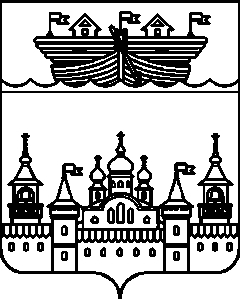 АДМИНИСТРАЦИЯ НЕСТИАРСКОГО СЕЛЬСОВЕТАВОСКРЕСЕНСКОГО МУНИЦИПАЛЬНОГО РАЙОНАНИЖЕГОРОДСКОЙ ОБЛАСТИРАСПОРЯЖЕНИЕ25 июня 2018 года 	№ 9-рО назначении ответственногоВ соответствии со статьями 14, 15, 17.1 Федерального закона от 6 октября 2003 года № 131-ФЗ «Об общих принципах организации местного самоуправления в Российской Федерации», пунктом 1 части 2 статьи 6 Федерального закона от 26 декабря 2008 года № 294-ФЗ «О защите прав юридических лиц и индивидуальных предпринимателей при осуществлении государственного контроля (надзора) и муниципального контроля»:1.Назначить специалиста по работе с населением Медведеву Надежду Викторовну ответственной за ведение Перечня видов муниципального контроля и органов местного самоуправления, уполномоченных на их осуществление на территории Нестиарского сельсовета Воскресенского муниципального района Нижегородской области.2.Обнародовать настоящее распоряжение на информационном стенде в здании администрации сельсовета и разместить на официальном сайде администрации Воскресенского муниципального района Нижегородской области.        3.Контроль за исполнением настоящего распоряжения оставляю за собой.4. Настоящее распоряжение вступает в силу со дня опубликования.Глава администрации	Ю.Н.Харюнин